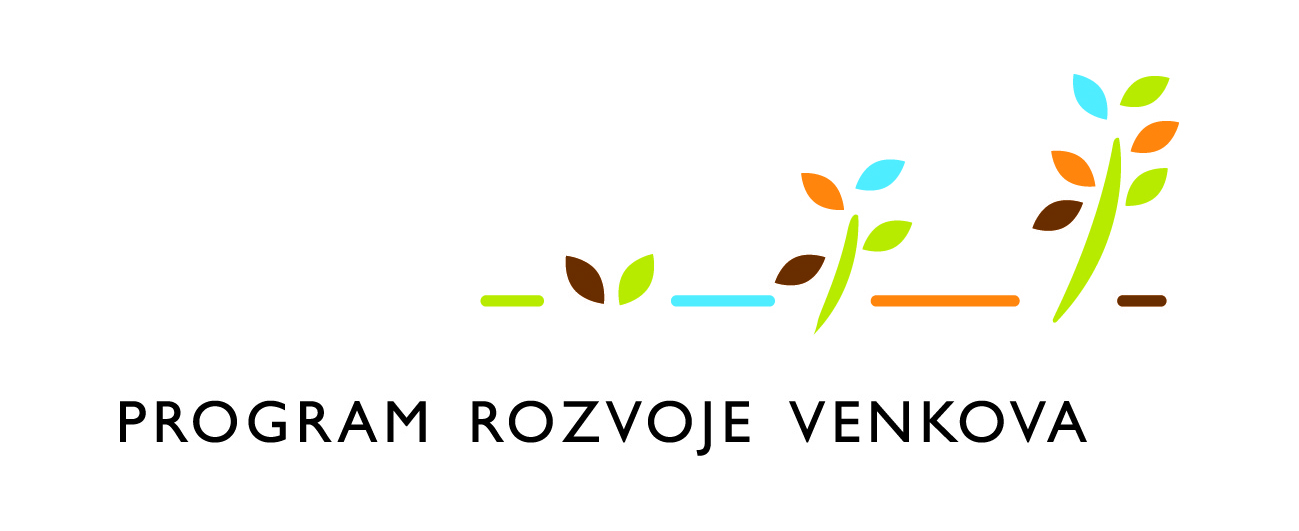 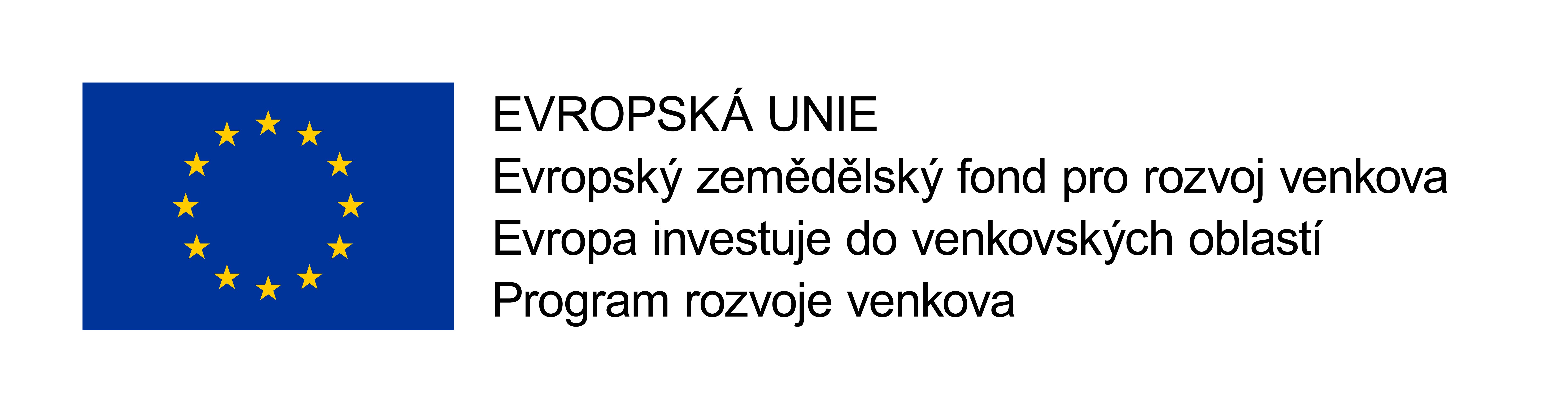 Příloha č.3:   Technické parametry - Dílčí část č.2:Rýpadlo - nakladač        Obecné parametry- Provozní hmotnost: min. 8,9t Motor- Výkon motoru dle ISO 14395 při 2200 ot./min: min.74,4 kW/101hp- Zdvihový objem: min 4,3 l- Elektronicky řízený, vznětový přeplňovaný turbodmychadlem s dochlazováním- Splňuje emisní limity EU stupeň IV- Systém pasivní regenerace - bez zásahu obsluhy- AD Blue + SCRHydraulika- Systém s regulací zatížení, konstantním tlakem a proměnlivým průtokem- 8 sekční hydraulický rozvaděč pro podkopové zařízení- Axiální, pístové čerpadlo s kapacitou min. 155l/min. při 2200 ot./min.- Vysoce odolné hydraulické hadice pro vysoký výkon se silným dvojitým ocelovým opletením se spojkami s čelními těsnícími O-kroužky- Přídavný hydraulický okruh pro hydraulické kladivo- Přídavný hydraulický okruh pro svahovací lopatuKabina- Prostorná, přetlaková, ergonomicky navržená s výbornou dosažitelností všech ovládacích prvků, odhlučněná- Odpružená plně stavitelná sedačka s vyhříváním- Vícepolohové konzoly s joysticky- Vzduchový filtr kabiny- Sluneční clona- Klimatizace, ventilátor recirkulace vzduchu v kabině.- Podkopová lopata  1 ksOstatní- Systém tlumení rázů při pojezdu- Čelní nakládací víceúčelová otevírací lžíce o objemu min 1,03 s břitem a paletizačními vidlemi- Pohon všech čtyř kol- Plně hydrostatický systém řízení- Systém pro návrat lopaty do polohy nabírání- Uzávěrka diferenciálu zádní nápravy- Ochranný kryt kardanu- Pryžové nástavce opěrných patek- Ovládání nakládací lopaty joystickem- Přední blatníky- Ochranné kryty zadních koncových svítidel- Přední protizávaží min 110 kg- Pneu přední 340/80R20, zadní 480/80R26- Jeřábovací pojistné zámky -  Zámek měničePřevodovka- Plně automatická min 6-ti rychlostní převodovka- Pojezdová rychlost min 35 km/hodZáruční podmínky- Záruka min. 36 měsíců nebo min. 4000 motohodin na celý stroj - záleží, která skutečnost nastane dříveCertifikace strojeNabízený stroj schválen pro použití v České republice, uvedený stroj je v souladu se směrnicí 2006/42/ES vydáno ES prohlášení o shodě.(případně obdobným certifikátem)Certifikace dodavateleČSN EN ISO 9001:2016 pro následující oblasti: prodej a servis stavebních strojů, manipulační techniky, motorů a generátorů a zemědělské techniky, půjčování strojů a stavební techniky, laboratorní zkoumání a analýza vzorků, opravy, servis a modernizace zařízení navržených do výbušného prostředí, zahrnující elektrická a hydraulická zařízení, nákup a prodej náhradních dílů.(případně obdobným certifikátem)